Bekreftelse på formål med politiattestDenne bekreftelsen skal ligge vedlagt selve søknaden om politiattestNavn på søker: Fødselsnummer (11 siffer): Formål med attesten:Frivillig medarbeider som arbeider med barn og/eller ungdom.Plass i organisasjonen:Medarbeider som utfører ulønnet arbeid innenfor trosopplæring eller annet barne-/ungdomsarbeid i menigheten.Lovhjemmel om politiattest:Kirkelovens § 29, annet ledd/politiregisterloven § 39.Arbeids- /oppdragsgiver (den som krever attest):Fjellhamar kirkes menighetsråd.Kontaktinformasjon til arbeids- /oppdragsgiver:Espen Hægeland - eshe@lorenskog.kirken.no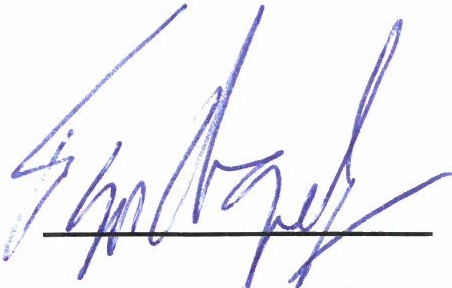 Espen HægelandUndervisningsprest, Fjellhamar menighet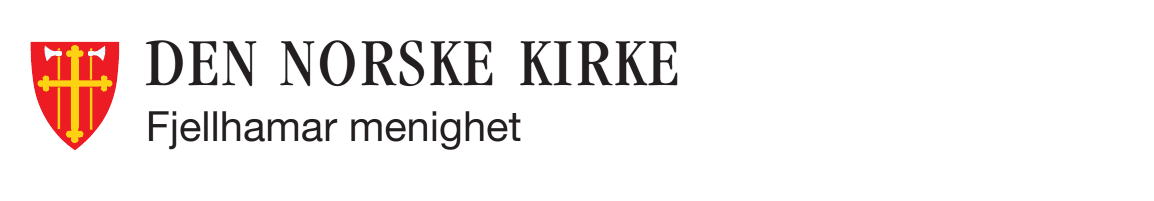 